Приложение № 2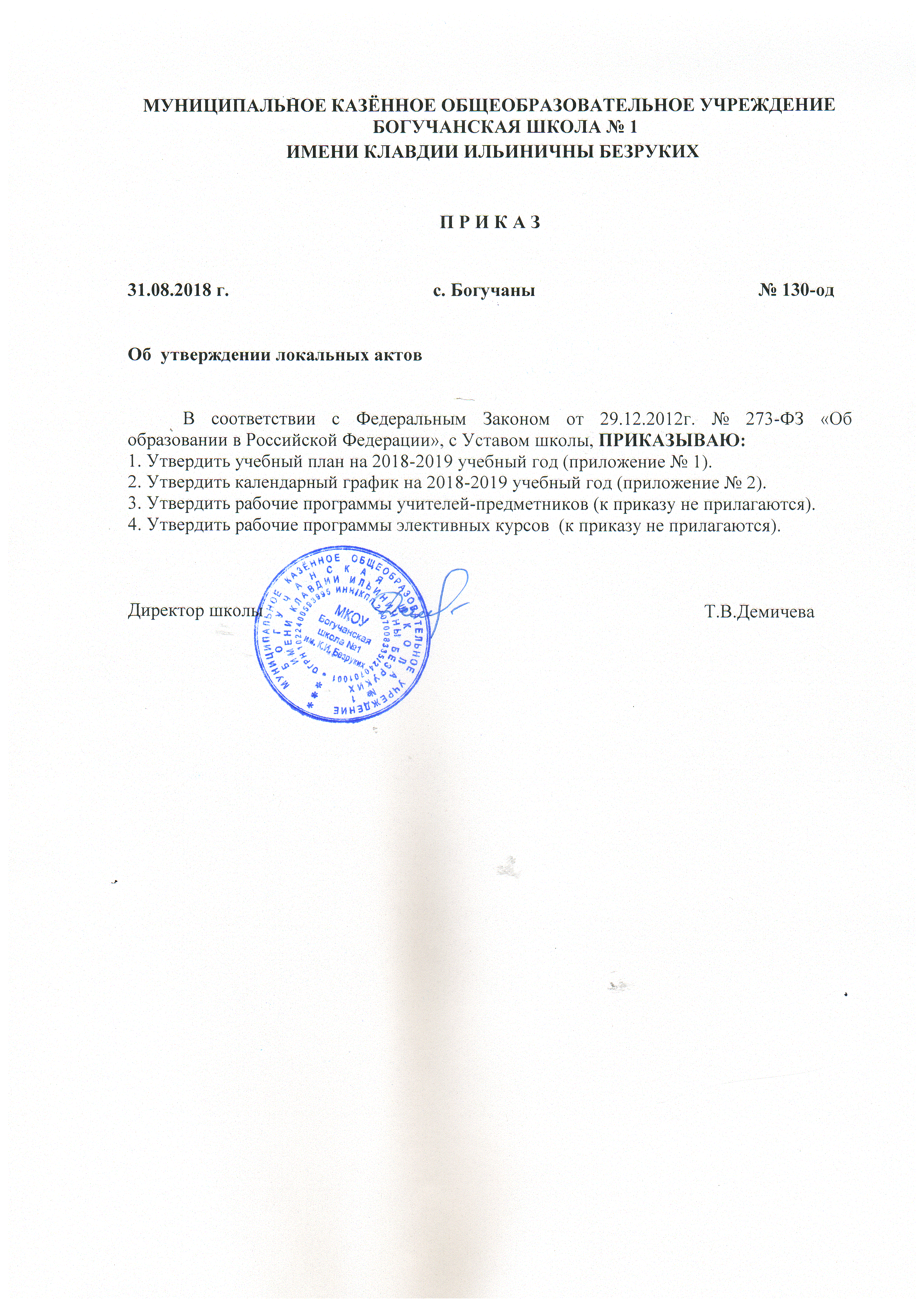 к приказу № 130-од от 31.08.2018 гМуниципальное казённое общеобразовательное учреждениеБогучанская школа № 1 имени Клавдии Ильиничны БезрукихКалендарный учебный график на 2018-19 учебный годМКОУ Богучанской школы № 1 им. К.И. БезрукихКалендарный учебный график определяет чередование учебной деятельности и плановых перерывов при получении образования для отдыха и иных целей в виде каникул по календарным периодам учебного года:даты начала и окончания учебного года;продолжительность учебного года, четвертей;сроки и продолжительность каникул;сроки проведения промежуточной аттестации.Начало учебного года – 1  сентября 2018 года.  Продолжительность периода учебных занятий:1 класс – 33 недели (165 дней)2- 7 классы – 34 недели (170 дней)8 классы – 35 недель (175 дней)10 классы – 35 недель (210 дней)9,11 классы – 34 недели (204 дня).Продолжительность учебной рабочей недели:1 - 3, 5 - 8  классы –  5-тидневная учебная неделя4, 9-11 классы – 6-тидневная учебная неделяОкончание учебного года (последний день занятий): в 1,2-3,5-7 классах – 29 мая; а 4 классе – 28 мая;в 8 классах – 31 мая;в 9,11 классах – 25 мая; в 10 классе – 31 мая.Сроки проведения промежуточной аттестации: годовой – с 6 по 24 мая; полугодовой – с 10 по 26 декабря; четвертной – последние две недели каждой четверти. Регламентирование образовательного процесса на деньУчебные занятия организуются в две смены: в первую смену учебные занятия для учащихся 1, 4, 5, 7-11 классов, во вторую смену – 2,3,6 классы.  Внеурочная деятельность, занятия дополнительного образования (кружки, секции),  обязательные индивидуальные и групповые занятия, элективные курсы и т. п. организуются в другую для обучающихся смену с предусмотренным временем на обед, но не ранее чем через 45 минут после основных занятий.     Начало занятий: первая смена  в 8.00 чвторая смена – 12.55 ч1 классы Рабочих понедельников – 33, вторников – 34, сред – 34, четвергов – 32, пятниц – 31, суббот -1. С учетом специфики учебного года, в целях прохождения программ по учебным предметам предусмотрена корректировка расписания уроков: 29 декабря 2018  – по расписанию четверга,  5 марта и 24 апреля – по расписанию пятницы.2-3, 5-7 классыРабочих понедельников – 34, вторников – 35, сред – 35, четвергов – 33, пятниц – 32, суббот – 1. С учетом специфики учебного года, в целях прохождения программ по учебным предметам предусмотрена корректировка расписания уроков:  29 декабря 2018  – по расписанию четверга,  5 марта и 24 апреля – по расписанию пятницы.8 классыРабочих понедельников – 34, вторников – 35, сред – 35, четвергов – 33, пятниц – 32, суббот – 1.С учетом специфики учебного года, в целях прохождения программ по учебным предметам предусмотрена следующая  корректировка расписания уроков:  29 декабря 2018  – по расписанию четверга,  5 марта и 24 апреля – по расписанию пятницы.4 классыРабочих понедельников – 34, вторников – 35, сред – 34, четвергов – 34, пятниц – 33, суббот – 34.С учетом специфики учебного года, в целях прохождения программ по учебным предметам предусмотрена следующая  корректировка расписания уроков:  5 марта – по расписанию пятницы.9,11 классыРабочих понедельников – 34, вторников – 34, сред – 34, четвергов – 34, пятниц – 33, суббот – 35.С учетом специфики учебного года, в целях прохождения программ по учебным предметам предусмотрена следующая  корректировка расписания уроков:  9 марта – по расписанию пятницы.10 классыРабочих понедельников – 35, вторников – 35, сред – 35, четвергов – 35, пятниц – 34, суббот – 36.С учетом специфики учебного года, в целях прохождения программ по учебным предметам предусмотрена следующая  корректировка расписания уроков:  9 марта – по расписанию пятницы.Учебные четвертиканикулыСрокиКоличество дней1 четверть03.09.2018-26.10.201840Каникулы осенние27.10.2018-05.11.2018102 четверть06.11.2018 – 29.12.201840Каникулы зимние30.12.2018-08.01.2019103 четверть09.01.2019-22.03.201947Дополнительные каникулы16.02.2019-24.02.20199Каникулы весенние23.03.2019-11.03.201994 четверть01.04.2019-29.05.201938ИТОГОУчебных дней – 165Каникулы – 38 днейУчебные четвертиканикулы СрокиКоличество дней1 четверть03.09.2018-26.10.201840Каникулы осенние27.10.2018 – 05.11.2018102 четверть06.11.2018-29.12.201840Каникулы зимние30.12.2018-08.01.2019103 четверть09.01.2019 – 22.03.201952Каникулы весенние23.03.2019-31.03.201901.05.2019-05.05.2019954 четверть01.04.2019-29.05.201938ИТОГОУчебных дней – 170Каникулы – 34 дняУчебные четвертиканикулы СрокиКоличество дней1 четверть03.09.2018-31.10.201843Каникулы осенние01.11.2018-05.11.201852 четверть06.11.2018-29.12.201840Каникулы зимние30.12.2018-08.01.2019103 четверть09.01.2019-22.03.201952Каникулы весенние08.03.3019-10.03.201923.03.2019-31.03.201901.05.2019-05.05.20193954 четверть01.04.2019-31.05.201940ИТОГОУчебных дней – 175Каникулы – 32 дняУчебные четвертиканикулы СрокиКоличество дней1 четверть01.09.2018-27.10.201849Каникулы осенние28.10.2018-05.11.201892 четверть06.11.2018-29.12.201847Каникулы зимние30.12.2018-08.01.2019103 четверть09.01.2019-22.03.201961Каникулы весенние23.03.2019-31.03.20191,3.05.2019924 четверть01.04.2019-28.05.201947ИТОГОУчебных дней –204Каникулы – 30 днейУчебные четвертиканикулы СрокиКоличество дней1 четверть01.09.2018-29.10.201850Каникулы осенние30.10.2018-05.11.201872 четверть06.11.2018-29.12.201847Каникулы зимние30.12.2018-08.01.2019103 четверть09.01.2019-23.03.201962Каникулы весенние23-24.02.201924.03.2019-31.03.20191,3,9.05.20192834 четверть01.04.2019-25.05.201945ИТОГОУчебных дней – 204Каникулы – 30 днейУчебные четвертиканикулы СрокиКоличество дней1 четверть01.09.2018-29.10.201850Каникулы осенние30.10.2018-05.11.201872 четверть06.11.2018-29.12.201847Каникулы зимние30.12.2018-08.01.2019103 четверть09.01.2019-23.03.201962Каникулы весенние23-24.02.201908.03.201924.03.2019-29.03.20191,3,9.05.201921634 четверть30.03.2019-31.05.201951ИТОГОУчебных дней – 210Каникулы – 29 дней